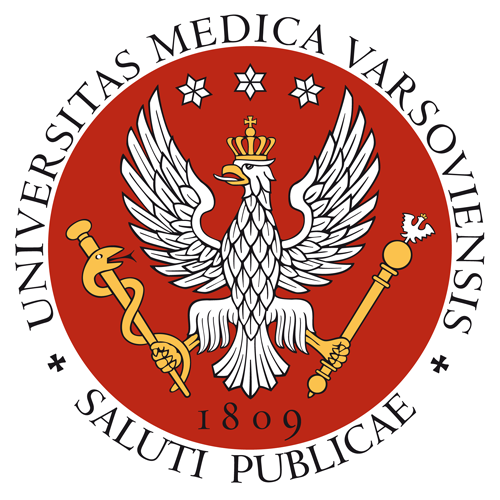 Podpis Osoby odpowiedzialnej za sylabus:Podpis Kierownika JednostkiMetryczkaMetryczkaMetryczkaMetryczkaMetryczkaMetryczkaMetryczkaMetryczkaMetryczkaNazwa Wydziału:Nazwa Wydziału:Nazwa Wydziału:Nazwa Wydziału:Wydział LekarskiWydział LekarskiWydział LekarskiWydział LekarskiWydział LekarskiProgram kształcenia :Program kształcenia :Program kształcenia :Program kształcenia :Wydział lekarski, profil praktyczny, studia stacjonarneWydział lekarski, profil praktyczny, studia stacjonarneWydział lekarski, profil praktyczny, studia stacjonarneWydział lekarski, profil praktyczny, studia stacjonarneWydział lekarski, profil praktyczny, studia stacjonarneRok akademicki:Rok akademicki:Rok akademicki:Rok akademicki:2019/202019/202019/202019/202019/20Nazwa modułu/ przedmiotu:Nazwa modułu/ przedmiotu:Nazwa modułu/ przedmiotu:Nazwa modułu/ przedmiotu:Komunikacja medycznaKomunikacja medycznaKomunikacja medycznaKomunikacja medycznaKomunikacja medycznaKod przedmiotu:Kod przedmiotu:Kod przedmiotu:Kod przedmiotu:4514645146451464514645146Jednostki prowadzące kształcenie:Jednostki prowadzące kształcenie:Jednostki prowadzące kształcenie:Jednostki prowadzące kształcenie:Zakład Psychologii i Komunikacji Medycznej (2MB)Zakład Psychologii i Komunikacji Medycznej (2MB)Zakład Psychologii i Komunikacji Medycznej (2MB)Zakład Psychologii i Komunikacji Medycznej (2MB)Zakład Psychologii i Komunikacji Medycznej (2MB)Kierownik jednostki/jednostek:Kierownik jednostki/jednostek:Kierownik jednostki/jednostek:Kierownik jednostki/jednostek:p.o.  dr hab. Dorota Włodarczykp.o.  dr hab. Dorota Włodarczykp.o.  dr hab. Dorota Włodarczykp.o.  dr hab. Dorota Włodarczykp.o.  dr hab. Dorota WłodarczykRok studiów:Rok studiów:Rok studiów:Rok studiów:II rok II rok II rok II rok II rok Semestr studiów:Semestr studiów:Semestr studiów:Semestr studiów:Letni Letni Letni Letni Letni Typ modułu/przedmiotu:Typ modułu/przedmiotu:Typ modułu/przedmiotu:Typ modułu/przedmiotu:podstawowypodstawowypodstawowypodstawowypodstawowyOsoby prowadzące:Osoby prowadzące:Osoby prowadzące:Osoby prowadzące:dr Joanna Chylińska, dr Tomasz Krasuski, dr Marta Kulpa, dr Magdalena Łazarewicz, dr Marta Radkiewicz, dr hab. Dorota Włodarczyk, mgr Urszula Ziętalewicz oraz opcjonalnie osoby spoza WUMdr Joanna Chylińska, dr Tomasz Krasuski, dr Marta Kulpa, dr Magdalena Łazarewicz, dr Marta Radkiewicz, dr hab. Dorota Włodarczyk, mgr Urszula Ziętalewicz oraz opcjonalnie osoby spoza WUMdr Joanna Chylińska, dr Tomasz Krasuski, dr Marta Kulpa, dr Magdalena Łazarewicz, dr Marta Radkiewicz, dr hab. Dorota Włodarczyk, mgr Urszula Ziętalewicz oraz opcjonalnie osoby spoza WUMdr Joanna Chylińska, dr Tomasz Krasuski, dr Marta Kulpa, dr Magdalena Łazarewicz, dr Marta Radkiewicz, dr hab. Dorota Włodarczyk, mgr Urszula Ziętalewicz oraz opcjonalnie osoby spoza WUMdr Joanna Chylińska, dr Tomasz Krasuski, dr Marta Kulpa, dr Magdalena Łazarewicz, dr Marta Radkiewicz, dr hab. Dorota Włodarczyk, mgr Urszula Ziętalewicz oraz opcjonalnie osoby spoza WUMErasmus TAK/NIE:Erasmus TAK/NIE:Erasmus TAK/NIE:Erasmus TAK/NIE:taktaktaktaktakOsoba odpowiedzialna za sylabus:Osoba odpowiedzialna za sylabus:Osoba odpowiedzialna za sylabus:Osoba odpowiedzialna za sylabus:dr hab. Dorota Włodarczykdr hab. Dorota Włodarczykdr hab. Dorota Włodarczykdr hab. Dorota Włodarczykdr hab. Dorota WłodarczykLiczba punktów ECTS:Liczba punktów ECTS:Liczba punktów ECTS:Liczba punktów ECTS:11111Cele kształcenia  Cele kształcenia  Cele kształcenia  Cele kształcenia  Cele kształcenia  Cele kształcenia  Cele kształcenia  Cele kształcenia  Cele kształcenia  Rozwój kompetencji miękkich ze szczególnym uwzględnieniem umiejętności komunikacyjnych w sytuacjach klinicznych.Poznanie i doskonalenie technik komunikacji werbalnej i niewerbalnej.Poznanie zasad i nabycie umiejętności prawidłowej komunikacji w relacji lekarz-pacjent.Rozwój wiedzy i umiejętności w zakresie zbierania i przekazywania informacji oraz budowania motywacji do leczenia i przestrzegania zaleceń lekarskich.  Rozwój kompetencji miękkich ze szczególnym uwzględnieniem umiejętności komunikacyjnych w sytuacjach klinicznych.Poznanie i doskonalenie technik komunikacji werbalnej i niewerbalnej.Poznanie zasad i nabycie umiejętności prawidłowej komunikacji w relacji lekarz-pacjent.Rozwój wiedzy i umiejętności w zakresie zbierania i przekazywania informacji oraz budowania motywacji do leczenia i przestrzegania zaleceń lekarskich.  Rozwój kompetencji miękkich ze szczególnym uwzględnieniem umiejętności komunikacyjnych w sytuacjach klinicznych.Poznanie i doskonalenie technik komunikacji werbalnej i niewerbalnej.Poznanie zasad i nabycie umiejętności prawidłowej komunikacji w relacji lekarz-pacjent.Rozwój wiedzy i umiejętności w zakresie zbierania i przekazywania informacji oraz budowania motywacji do leczenia i przestrzegania zaleceń lekarskich.  Rozwój kompetencji miękkich ze szczególnym uwzględnieniem umiejętności komunikacyjnych w sytuacjach klinicznych.Poznanie i doskonalenie technik komunikacji werbalnej i niewerbalnej.Poznanie zasad i nabycie umiejętności prawidłowej komunikacji w relacji lekarz-pacjent.Rozwój wiedzy i umiejętności w zakresie zbierania i przekazywania informacji oraz budowania motywacji do leczenia i przestrzegania zaleceń lekarskich.  Rozwój kompetencji miękkich ze szczególnym uwzględnieniem umiejętności komunikacyjnych w sytuacjach klinicznych.Poznanie i doskonalenie technik komunikacji werbalnej i niewerbalnej.Poznanie zasad i nabycie umiejętności prawidłowej komunikacji w relacji lekarz-pacjent.Rozwój wiedzy i umiejętności w zakresie zbierania i przekazywania informacji oraz budowania motywacji do leczenia i przestrzegania zaleceń lekarskich.  Rozwój kompetencji miękkich ze szczególnym uwzględnieniem umiejętności komunikacyjnych w sytuacjach klinicznych.Poznanie i doskonalenie technik komunikacji werbalnej i niewerbalnej.Poznanie zasad i nabycie umiejętności prawidłowej komunikacji w relacji lekarz-pacjent.Rozwój wiedzy i umiejętności w zakresie zbierania i przekazywania informacji oraz budowania motywacji do leczenia i przestrzegania zaleceń lekarskich.  Rozwój kompetencji miękkich ze szczególnym uwzględnieniem umiejętności komunikacyjnych w sytuacjach klinicznych.Poznanie i doskonalenie technik komunikacji werbalnej i niewerbalnej.Poznanie zasad i nabycie umiejętności prawidłowej komunikacji w relacji lekarz-pacjent.Rozwój wiedzy i umiejętności w zakresie zbierania i przekazywania informacji oraz budowania motywacji do leczenia i przestrzegania zaleceń lekarskich.  Rozwój kompetencji miękkich ze szczególnym uwzględnieniem umiejętności komunikacyjnych w sytuacjach klinicznych.Poznanie i doskonalenie technik komunikacji werbalnej i niewerbalnej.Poznanie zasad i nabycie umiejętności prawidłowej komunikacji w relacji lekarz-pacjent.Rozwój wiedzy i umiejętności w zakresie zbierania i przekazywania informacji oraz budowania motywacji do leczenia i przestrzegania zaleceń lekarskich.  Rozwój kompetencji miękkich ze szczególnym uwzględnieniem umiejętności komunikacyjnych w sytuacjach klinicznych.Poznanie i doskonalenie technik komunikacji werbalnej i niewerbalnej.Poznanie zasad i nabycie umiejętności prawidłowej komunikacji w relacji lekarz-pacjent.Rozwój wiedzy i umiejętności w zakresie zbierania i przekazywania informacji oraz budowania motywacji do leczenia i przestrzegania zaleceń lekarskich.  Wymagania wstępne - brak Wymagania wstępne - brak Wymagania wstępne - brak Wymagania wstępne - brak Wymagania wstępne - brak Wymagania wstępne - brak Wymagania wstępne - brak Wymagania wstępne - brak Wymagania wstępne - brak Przedmiotowe efekty kształceniaPrzedmiotowe efekty kształceniaPrzedmiotowe efekty kształceniaPrzedmiotowe efekty kształceniaPrzedmiotowe efekty kształceniaPrzedmiotowe efekty kształceniaPrzedmiotowe efekty kształceniaPrzedmiotowe efekty kształceniaPrzedmiotowe efekty kształceniaLista efektów kształceniaLista efektów kształceniaLista efektów kształceniaLista efektów kształceniaLista efektów kształceniaLista efektów kształceniaLista efektów kształceniaLista efektów kształceniaLista efektów kształceniaSymbolSymbolOpisOpisOpisOpisOpisOpisOdniesienie do efektu kierunkowego W1W1Rozumie znaczenie komunikacji werbalnej i niewerbalnej w procesie komunikowania się z pacjentami  oraz  pojęcie zaufania w interakcji 
z pacjentem.Rozumie znaczenie komunikacji werbalnej i niewerbalnej w procesie komunikowania się z pacjentami  oraz  pojęcie zaufania w interakcji 
z pacjentem.Rozumie znaczenie komunikacji werbalnej i niewerbalnej w procesie komunikowania się z pacjentami  oraz  pojęcie zaufania w interakcji 
z pacjentem.Rozumie znaczenie komunikacji werbalnej i niewerbalnej w procesie komunikowania się z pacjentami  oraz  pojęcie zaufania w interakcji 
z pacjentem.Rozumie znaczenie komunikacji werbalnej i niewerbalnej w procesie komunikowania się z pacjentami  oraz  pojęcie zaufania w interakcji 
z pacjentem.Rozumie znaczenie komunikacji werbalnej i niewerbalnej w procesie komunikowania się z pacjentami  oraz  pojęcie zaufania w interakcji 
z pacjentem.D.W4W2W2Posiada wiedzę na temat barier i błędów w komunikacji i potrafi im przeciwdziałać.Posiada wiedzę na temat barier i błędów w komunikacji i potrafi im przeciwdziałać.Posiada wiedzę na temat barier i błędów w komunikacji i potrafi im przeciwdziałać.Posiada wiedzę na temat barier i błędów w komunikacji i potrafi im przeciwdziałać.Posiada wiedzę na temat barier i błędów w komunikacji i potrafi im przeciwdziałać.Posiada wiedzę na temat barier i błędów w komunikacji i potrafi im przeciwdziałać.D.W4W3W3zna zasady motywowania pacjentów do prozdrowotnych zachowań 
i informowania o niepomyślnym rokowaniu.zna zasady motywowania pacjentów do prozdrowotnych zachowań 
i informowania o niepomyślnym rokowaniu.zna zasady motywowania pacjentów do prozdrowotnych zachowań 
i informowania o niepomyślnym rokowaniu.zna zasady motywowania pacjentów do prozdrowotnych zachowań 
i informowania o niepomyślnym rokowaniu.zna zasady motywowania pacjentów do prozdrowotnych zachowań 
i informowania o niepomyślnym rokowaniu.zna zasady motywowania pacjentów do prozdrowotnych zachowań 
i informowania o niepomyślnym rokowaniu.D.W12U1U1Buduje atmosferę zaufania podczas całego procesu leczenia.Buduje atmosferę zaufania podczas całego procesu leczenia.Buduje atmosferę zaufania podczas całego procesu leczenia.Buduje atmosferę zaufania podczas całego procesu leczenia.Buduje atmosferę zaufania podczas całego procesu leczenia.Buduje atmosferę zaufania podczas całego procesu leczenia.D.U4U2U2Przeprowadza rozmowę z pacjentem dorosłym, dzieckiem i rodziną 
z zastosowaniem techniki aktywnego słuchania i wyrażania empatii, 
a także rozmawia z pacjentem o jego sytuacji życiowej.Przeprowadza rozmowę z pacjentem dorosłym, dzieckiem i rodziną 
z zastosowaniem techniki aktywnego słuchania i wyrażania empatii, 
a także rozmawia z pacjentem o jego sytuacji życiowej.Przeprowadza rozmowę z pacjentem dorosłym, dzieckiem i rodziną 
z zastosowaniem techniki aktywnego słuchania i wyrażania empatii, 
a także rozmawia z pacjentem o jego sytuacji życiowej.Przeprowadza rozmowę z pacjentem dorosłym, dzieckiem i rodziną 
z zastosowaniem techniki aktywnego słuchania i wyrażania empatii, 
a także rozmawia z pacjentem o jego sytuacji życiowej.Przeprowadza rozmowę z pacjentem dorosłym, dzieckiem i rodziną 
z zastosowaniem techniki aktywnego słuchania i wyrażania empatii, 
a także rozmawia z pacjentem o jego sytuacji życiowej.Przeprowadza rozmowę z pacjentem dorosłym, dzieckiem i rodziną 
z zastosowaniem techniki aktywnego słuchania i wyrażania empatii, 
a także rozmawia z pacjentem o jego sytuacji życiowej.D.U5U3U3Informuje pacjenta o celu, przebiegu i ewentualnym ryzyku proponowanych działań diagnostycznych lub terapeutycznych i uzyskuje jego świadoma zgodę.Informuje pacjenta o celu, przebiegu i ewentualnym ryzyku proponowanych działań diagnostycznych lub terapeutycznych i uzyskuje jego świadoma zgodę.Informuje pacjenta o celu, przebiegu i ewentualnym ryzyku proponowanych działań diagnostycznych lub terapeutycznych i uzyskuje jego świadoma zgodę.Informuje pacjenta o celu, przebiegu i ewentualnym ryzyku proponowanych działań diagnostycznych lub terapeutycznych i uzyskuje jego świadoma zgodę.Informuje pacjenta o celu, przebiegu i ewentualnym ryzyku proponowanych działań diagnostycznych lub terapeutycznych i uzyskuje jego świadoma zgodę.Informuje pacjenta o celu, przebiegu i ewentualnym ryzyku proponowanych działań diagnostycznych lub terapeutycznych i uzyskuje jego świadoma zgodę.D.U6U4U4Udziela porady w kwestii przestrzegania zaleceń terapeutycznych i prozdrowotnego stylu życia.Udziela porady w kwestii przestrzegania zaleceń terapeutycznych i prozdrowotnego stylu życia.Udziela porady w kwestii przestrzegania zaleceń terapeutycznych i prozdrowotnego stylu życia.Udziela porady w kwestii przestrzegania zaleceń terapeutycznych i prozdrowotnego stylu życia.Udziela porady w kwestii przestrzegania zaleceń terapeutycznych i prozdrowotnego stylu życia.Udziela porady w kwestii przestrzegania zaleceń terapeutycznych i prozdrowotnego stylu życia.D.U8K1K1Potrafi nawiązać i utrzymać głęboki i pełen szacunku kontakt z chorym.Potrafi nawiązać i utrzymać głęboki i pełen szacunku kontakt z chorym.Potrafi nawiązać i utrzymać głęboki i pełen szacunku kontakt z chorym.Potrafi nawiązać i utrzymać głęboki i pełen szacunku kontakt z chorym.Potrafi nawiązać i utrzymać głęboki i pełen szacunku kontakt z chorym.Potrafi nawiązać i utrzymać głęboki i pełen szacunku kontakt z chorym.K.S1K2K2Kieruje się dobrem chorego, stawiając je na pierwszym miejscu.Kieruje się dobrem chorego, stawiając je na pierwszym miejscu.Kieruje się dobrem chorego, stawiając je na pierwszym miejscu.Kieruje się dobrem chorego, stawiając je na pierwszym miejscu.Kieruje się dobrem chorego, stawiając je na pierwszym miejscu.Kieruje się dobrem chorego, stawiając je na pierwszym miejscu.K.S2Formy prowadzonych zajęćFormy prowadzonych zajęćFormy prowadzonych zajęćFormy prowadzonych zajęćFormy prowadzonych zajęćFormy prowadzonych zajęćFormy prowadzonych zajęćFormy prowadzonych zajęćFormy prowadzonych zajęćFormaFormaLiczba godzinLiczba godzinLiczba godzinLiczba grupLiczba grupMinimalna liczba osób 
w grupieMinimalna liczba osób 
w grupieWykład e-learning*Wykład e-learning*202020Cały rokCały rok--ĆwiczeniaĆwiczenia1212121616--*Dostęp do platformy e-learningowej wymaga zalogowania się na stronie https://e-learning.wum.edu.pl/ przy użyciu znanego Studentowi loginu i hasła do konta WUM (patrz Regulamin przedmiotu). Umieszczone w każdym kursie tzw. forum aktualności umożliwia bezpośredni kontakt ze studentami. Informacja z forum zostanie rozesłana do wszystkich studentów zapisanych do właściwego kursu (na konta studenckie WUM) na początku semestru.*Dostęp do platformy e-learningowej wymaga zalogowania się na stronie https://e-learning.wum.edu.pl/ przy użyciu znanego Studentowi loginu i hasła do konta WUM (patrz Regulamin przedmiotu). Umieszczone w każdym kursie tzw. forum aktualności umożliwia bezpośredni kontakt ze studentami. Informacja z forum zostanie rozesłana do wszystkich studentów zapisanych do właściwego kursu (na konta studenckie WUM) na początku semestru.*Dostęp do platformy e-learningowej wymaga zalogowania się na stronie https://e-learning.wum.edu.pl/ przy użyciu znanego Studentowi loginu i hasła do konta WUM (patrz Regulamin przedmiotu). Umieszczone w każdym kursie tzw. forum aktualności umożliwia bezpośredni kontakt ze studentami. Informacja z forum zostanie rozesłana do wszystkich studentów zapisanych do właściwego kursu (na konta studenckie WUM) na początku semestru.*Dostęp do platformy e-learningowej wymaga zalogowania się na stronie https://e-learning.wum.edu.pl/ przy użyciu znanego Studentowi loginu i hasła do konta WUM (patrz Regulamin przedmiotu). Umieszczone w każdym kursie tzw. forum aktualności umożliwia bezpośredni kontakt ze studentami. Informacja z forum zostanie rozesłana do wszystkich studentów zapisanych do właściwego kursu (na konta studenckie WUM) na początku semestru.*Dostęp do platformy e-learningowej wymaga zalogowania się na stronie https://e-learning.wum.edu.pl/ przy użyciu znanego Studentowi loginu i hasła do konta WUM (patrz Regulamin przedmiotu). Umieszczone w każdym kursie tzw. forum aktualności umożliwia bezpośredni kontakt ze studentami. Informacja z forum zostanie rozesłana do wszystkich studentów zapisanych do właściwego kursu (na konta studenckie WUM) na początku semestru.*Dostęp do platformy e-learningowej wymaga zalogowania się na stronie https://e-learning.wum.edu.pl/ przy użyciu znanego Studentowi loginu i hasła do konta WUM (patrz Regulamin przedmiotu). Umieszczone w każdym kursie tzw. forum aktualności umożliwia bezpośredni kontakt ze studentami. Informacja z forum zostanie rozesłana do wszystkich studentów zapisanych do właściwego kursu (na konta studenckie WUM) na początku semestru.*Dostęp do platformy e-learningowej wymaga zalogowania się na stronie https://e-learning.wum.edu.pl/ przy użyciu znanego Studentowi loginu i hasła do konta WUM (patrz Regulamin przedmiotu). Umieszczone w każdym kursie tzw. forum aktualności umożliwia bezpośredni kontakt ze studentami. Informacja z forum zostanie rozesłana do wszystkich studentów zapisanych do właściwego kursu (na konta studenckie WUM) na początku semestru.*Dostęp do platformy e-learningowej wymaga zalogowania się na stronie https://e-learning.wum.edu.pl/ przy użyciu znanego Studentowi loginu i hasła do konta WUM (patrz Regulamin przedmiotu). Umieszczone w każdym kursie tzw. forum aktualności umożliwia bezpośredni kontakt ze studentami. Informacja z forum zostanie rozesłana do wszystkich studentów zapisanych do właściwego kursu (na konta studenckie WUM) na początku semestru.*Dostęp do platformy e-learningowej wymaga zalogowania się na stronie https://e-learning.wum.edu.pl/ przy użyciu znanego Studentowi loginu i hasła do konta WUM (patrz Regulamin przedmiotu). Umieszczone w każdym kursie tzw. forum aktualności umożliwia bezpośredni kontakt ze studentami. Informacja z forum zostanie rozesłana do wszystkich studentów zapisanych do właściwego kursu (na konta studenckie WUM) na początku semestru.Tematy zajęć i treści kształceniaTematy zajęć i treści kształceniaTematy zajęć i treści kształceniaTematy zajęć i treści kształceniaTematy zajęć i treści kształceniaTematy zajęć i treści kształceniaTematy zajęć i treści kształceniaTematy zajęć i treści kształceniaTematy zajęć i treści kształceniaWykład e-learning (W1, W2, W3): Wprowadzenie do komunikacji interpersonalnej, prezentacja podstawowych technik komunikacji, bariery i błędy w komunikacji, omówienie roli komunikacji interpersonalnej w praktyce medycznej.Ćwiczenia 1 C1 Komunikacja werbalna (W1, W2, U1, U4, K1, K2)Podstawowe zasady komunikacji. Komunikacja werbalna: aktywne słuchanie, techniki skutecznej komunikacji (np. parafraza, klaryfikacja, komunikat ja), techniki zadawania pytań.Ćwiczenia 2 C2 Komunikacja niewerbalna (W1, W2, U1, U4, K1, K2)Kluczowe elementy komunikacji niewerbalnej znaczenie elementów otoczenia. Interpretacja znaczenia komunikatów niewerbalnych. Umiejętność dopasowania komunikatu do odbiorcy. Techniki budowania i utrzymywania kontaktu. Rola empatii i aktywnego słuchania w komunikacji. Bariery komunikacyjneĆwiczenia 3 C3 Zasady budowania poprawnej komunikacji lekarz-pacjent (W3, U2, U3, K1, K2)Zapoznanie z protokołem Calgary Cambridge. Komunikacja z pacjentem i rodziną pacjenta. Przygotowanie do przekazywania informacji i zaleceń lekarskich oraz przekazywania niepomyślnych informacji (schematy SPIKES, EMPATIA).Wykład e-learning (W1, W2, W3): Wprowadzenie do komunikacji interpersonalnej, prezentacja podstawowych technik komunikacji, bariery i błędy w komunikacji, omówienie roli komunikacji interpersonalnej w praktyce medycznej.Ćwiczenia 1 C1 Komunikacja werbalna (W1, W2, U1, U4, K1, K2)Podstawowe zasady komunikacji. Komunikacja werbalna: aktywne słuchanie, techniki skutecznej komunikacji (np. parafraza, klaryfikacja, komunikat ja), techniki zadawania pytań.Ćwiczenia 2 C2 Komunikacja niewerbalna (W1, W2, U1, U4, K1, K2)Kluczowe elementy komunikacji niewerbalnej znaczenie elementów otoczenia. Interpretacja znaczenia komunikatów niewerbalnych. Umiejętność dopasowania komunikatu do odbiorcy. Techniki budowania i utrzymywania kontaktu. Rola empatii i aktywnego słuchania w komunikacji. Bariery komunikacyjneĆwiczenia 3 C3 Zasady budowania poprawnej komunikacji lekarz-pacjent (W3, U2, U3, K1, K2)Zapoznanie z protokołem Calgary Cambridge. Komunikacja z pacjentem i rodziną pacjenta. Przygotowanie do przekazywania informacji i zaleceń lekarskich oraz przekazywania niepomyślnych informacji (schematy SPIKES, EMPATIA).Wykład e-learning (W1, W2, W3): Wprowadzenie do komunikacji interpersonalnej, prezentacja podstawowych technik komunikacji, bariery i błędy w komunikacji, omówienie roli komunikacji interpersonalnej w praktyce medycznej.Ćwiczenia 1 C1 Komunikacja werbalna (W1, W2, U1, U4, K1, K2)Podstawowe zasady komunikacji. Komunikacja werbalna: aktywne słuchanie, techniki skutecznej komunikacji (np. parafraza, klaryfikacja, komunikat ja), techniki zadawania pytań.Ćwiczenia 2 C2 Komunikacja niewerbalna (W1, W2, U1, U4, K1, K2)Kluczowe elementy komunikacji niewerbalnej znaczenie elementów otoczenia. Interpretacja znaczenia komunikatów niewerbalnych. Umiejętność dopasowania komunikatu do odbiorcy. Techniki budowania i utrzymywania kontaktu. Rola empatii i aktywnego słuchania w komunikacji. Bariery komunikacyjneĆwiczenia 3 C3 Zasady budowania poprawnej komunikacji lekarz-pacjent (W3, U2, U3, K1, K2)Zapoznanie z protokołem Calgary Cambridge. Komunikacja z pacjentem i rodziną pacjenta. Przygotowanie do przekazywania informacji i zaleceń lekarskich oraz przekazywania niepomyślnych informacji (schematy SPIKES, EMPATIA).Wykład e-learning (W1, W2, W3): Wprowadzenie do komunikacji interpersonalnej, prezentacja podstawowych technik komunikacji, bariery i błędy w komunikacji, omówienie roli komunikacji interpersonalnej w praktyce medycznej.Ćwiczenia 1 C1 Komunikacja werbalna (W1, W2, U1, U4, K1, K2)Podstawowe zasady komunikacji. Komunikacja werbalna: aktywne słuchanie, techniki skutecznej komunikacji (np. parafraza, klaryfikacja, komunikat ja), techniki zadawania pytań.Ćwiczenia 2 C2 Komunikacja niewerbalna (W1, W2, U1, U4, K1, K2)Kluczowe elementy komunikacji niewerbalnej znaczenie elementów otoczenia. Interpretacja znaczenia komunikatów niewerbalnych. Umiejętność dopasowania komunikatu do odbiorcy. Techniki budowania i utrzymywania kontaktu. Rola empatii i aktywnego słuchania w komunikacji. Bariery komunikacyjneĆwiczenia 3 C3 Zasady budowania poprawnej komunikacji lekarz-pacjent (W3, U2, U3, K1, K2)Zapoznanie z protokołem Calgary Cambridge. Komunikacja z pacjentem i rodziną pacjenta. Przygotowanie do przekazywania informacji i zaleceń lekarskich oraz przekazywania niepomyślnych informacji (schematy SPIKES, EMPATIA).Wykład e-learning (W1, W2, W3): Wprowadzenie do komunikacji interpersonalnej, prezentacja podstawowych technik komunikacji, bariery i błędy w komunikacji, omówienie roli komunikacji interpersonalnej w praktyce medycznej.Ćwiczenia 1 C1 Komunikacja werbalna (W1, W2, U1, U4, K1, K2)Podstawowe zasady komunikacji. Komunikacja werbalna: aktywne słuchanie, techniki skutecznej komunikacji (np. parafraza, klaryfikacja, komunikat ja), techniki zadawania pytań.Ćwiczenia 2 C2 Komunikacja niewerbalna (W1, W2, U1, U4, K1, K2)Kluczowe elementy komunikacji niewerbalnej znaczenie elementów otoczenia. Interpretacja znaczenia komunikatów niewerbalnych. Umiejętność dopasowania komunikatu do odbiorcy. Techniki budowania i utrzymywania kontaktu. Rola empatii i aktywnego słuchania w komunikacji. Bariery komunikacyjneĆwiczenia 3 C3 Zasady budowania poprawnej komunikacji lekarz-pacjent (W3, U2, U3, K1, K2)Zapoznanie z protokołem Calgary Cambridge. Komunikacja z pacjentem i rodziną pacjenta. Przygotowanie do przekazywania informacji i zaleceń lekarskich oraz przekazywania niepomyślnych informacji (schematy SPIKES, EMPATIA).Wykład e-learning (W1, W2, W3): Wprowadzenie do komunikacji interpersonalnej, prezentacja podstawowych technik komunikacji, bariery i błędy w komunikacji, omówienie roli komunikacji interpersonalnej w praktyce medycznej.Ćwiczenia 1 C1 Komunikacja werbalna (W1, W2, U1, U4, K1, K2)Podstawowe zasady komunikacji. Komunikacja werbalna: aktywne słuchanie, techniki skutecznej komunikacji (np. parafraza, klaryfikacja, komunikat ja), techniki zadawania pytań.Ćwiczenia 2 C2 Komunikacja niewerbalna (W1, W2, U1, U4, K1, K2)Kluczowe elementy komunikacji niewerbalnej znaczenie elementów otoczenia. Interpretacja znaczenia komunikatów niewerbalnych. Umiejętność dopasowania komunikatu do odbiorcy. Techniki budowania i utrzymywania kontaktu. Rola empatii i aktywnego słuchania w komunikacji. Bariery komunikacyjneĆwiczenia 3 C3 Zasady budowania poprawnej komunikacji lekarz-pacjent (W3, U2, U3, K1, K2)Zapoznanie z protokołem Calgary Cambridge. Komunikacja z pacjentem i rodziną pacjenta. Przygotowanie do przekazywania informacji i zaleceń lekarskich oraz przekazywania niepomyślnych informacji (schematy SPIKES, EMPATIA).Wykład e-learning (W1, W2, W3): Wprowadzenie do komunikacji interpersonalnej, prezentacja podstawowych technik komunikacji, bariery i błędy w komunikacji, omówienie roli komunikacji interpersonalnej w praktyce medycznej.Ćwiczenia 1 C1 Komunikacja werbalna (W1, W2, U1, U4, K1, K2)Podstawowe zasady komunikacji. Komunikacja werbalna: aktywne słuchanie, techniki skutecznej komunikacji (np. parafraza, klaryfikacja, komunikat ja), techniki zadawania pytań.Ćwiczenia 2 C2 Komunikacja niewerbalna (W1, W2, U1, U4, K1, K2)Kluczowe elementy komunikacji niewerbalnej znaczenie elementów otoczenia. Interpretacja znaczenia komunikatów niewerbalnych. Umiejętność dopasowania komunikatu do odbiorcy. Techniki budowania i utrzymywania kontaktu. Rola empatii i aktywnego słuchania w komunikacji. Bariery komunikacyjneĆwiczenia 3 C3 Zasady budowania poprawnej komunikacji lekarz-pacjent (W3, U2, U3, K1, K2)Zapoznanie z protokołem Calgary Cambridge. Komunikacja z pacjentem i rodziną pacjenta. Przygotowanie do przekazywania informacji i zaleceń lekarskich oraz przekazywania niepomyślnych informacji (schematy SPIKES, EMPATIA).Wykład e-learning (W1, W2, W3): Wprowadzenie do komunikacji interpersonalnej, prezentacja podstawowych technik komunikacji, bariery i błędy w komunikacji, omówienie roli komunikacji interpersonalnej w praktyce medycznej.Ćwiczenia 1 C1 Komunikacja werbalna (W1, W2, U1, U4, K1, K2)Podstawowe zasady komunikacji. Komunikacja werbalna: aktywne słuchanie, techniki skutecznej komunikacji (np. parafraza, klaryfikacja, komunikat ja), techniki zadawania pytań.Ćwiczenia 2 C2 Komunikacja niewerbalna (W1, W2, U1, U4, K1, K2)Kluczowe elementy komunikacji niewerbalnej znaczenie elementów otoczenia. Interpretacja znaczenia komunikatów niewerbalnych. Umiejętność dopasowania komunikatu do odbiorcy. Techniki budowania i utrzymywania kontaktu. Rola empatii i aktywnego słuchania w komunikacji. Bariery komunikacyjneĆwiczenia 3 C3 Zasady budowania poprawnej komunikacji lekarz-pacjent (W3, U2, U3, K1, K2)Zapoznanie z protokołem Calgary Cambridge. Komunikacja z pacjentem i rodziną pacjenta. Przygotowanie do przekazywania informacji i zaleceń lekarskich oraz przekazywania niepomyślnych informacji (schematy SPIKES, EMPATIA).Wykład e-learning (W1, W2, W3): Wprowadzenie do komunikacji interpersonalnej, prezentacja podstawowych technik komunikacji, bariery i błędy w komunikacji, omówienie roli komunikacji interpersonalnej w praktyce medycznej.Ćwiczenia 1 C1 Komunikacja werbalna (W1, W2, U1, U4, K1, K2)Podstawowe zasady komunikacji. Komunikacja werbalna: aktywne słuchanie, techniki skutecznej komunikacji (np. parafraza, klaryfikacja, komunikat ja), techniki zadawania pytań.Ćwiczenia 2 C2 Komunikacja niewerbalna (W1, W2, U1, U4, K1, K2)Kluczowe elementy komunikacji niewerbalnej znaczenie elementów otoczenia. Interpretacja znaczenia komunikatów niewerbalnych. Umiejętność dopasowania komunikatu do odbiorcy. Techniki budowania i utrzymywania kontaktu. Rola empatii i aktywnego słuchania w komunikacji. Bariery komunikacyjneĆwiczenia 3 C3 Zasady budowania poprawnej komunikacji lekarz-pacjent (W3, U2, U3, K1, K2)Zapoznanie z protokołem Calgary Cambridge. Komunikacja z pacjentem i rodziną pacjenta. Przygotowanie do przekazywania informacji i zaleceń lekarskich oraz przekazywania niepomyślnych informacji (schematy SPIKES, EMPATIA).Sposoby weryfikacji efektów kształceniaSposoby weryfikacji efektów kształceniaSposoby weryfikacji efektów kształceniaSposoby weryfikacji efektów kształceniaSposoby weryfikacji efektów kształceniaSposoby weryfikacji efektów kształceniaSposoby weryfikacji efektów kształceniaSposoby weryfikacji efektów kształceniaSposoby weryfikacji efektów kształceniaPrzedmiotowy efekt kształceniaFormy prowadzonych zajęćFormy prowadzonych zajęćSposoby weryfikacji efektu kształceniaSposoby weryfikacji efektu kształceniaSposoby weryfikacji efektu kształceniaKryterium zaliczeniaKryterium zaliczeniaKryterium zaliczeniaW1-W3,Wykład e-learningWykład e-learningPytania zamknięte i otwarte w ramach kursu e-learningowegoPytania zamknięte i otwarte w ramach kursu e-learningowegoPytania zamknięte i otwarte w ramach kursu e-learningowegoPoprawne wykonanie wszystkich zadań w ramach kursuPoprawne wykonanie wszystkich zadań w ramach kursuPoprawne wykonanie wszystkich zadań w ramach kursuU1-U4K1, K2Ćwiczenia C1-C3Ćwiczenia C1-C3Ocena umiejętności w oparciu o obserwację studenta w czasie wykonywania zadania na ćwiczeniachOcena umiejętności w oparciu o obserwację studenta w czasie wykonywania zadania na ćwiczeniachOcena umiejętności w oparciu o obserwację studenta w czasie wykonywania zadania na ćwiczeniachMinimalnie akceptowalne wykonanie zadania pozwalające na osiągnięcie wyznaczonych celów i rozwiązanie problemuMinimalnie akceptowalne wykonanie zadania pozwalające na osiągnięcie wyznaczonych celów i rozwiązanie problemuMinimalnie akceptowalne wykonanie zadania pozwalające na osiągnięcie wyznaczonych celów i rozwiązanie problemuU1-U4K1, K2Ćwiczenia C1-C3Ćwiczenia C1-C3Opracowanie pisemnego raportu z wykonanego zadaniaOpracowanie pisemnego raportu z wykonanego zadaniaOpracowanie pisemnego raportu z wykonanego zadaniaPoprawne opracowanie raportu z  zadania wykonywanych w trakcie ćwiczeń - wymagane prawidłowe odniesienie do wszystkich elementów raportu wg wskazanych zasadPoprawne opracowanie raportu z  zadania wykonywanych w trakcie ćwiczeń - wymagane prawidłowe odniesienie do wszystkich elementów raportu wg wskazanych zasadPoprawne opracowanie raportu z  zadania wykonywanych w trakcie ćwiczeń - wymagane prawidłowe odniesienie do wszystkich elementów raportu wg wskazanych zasadKryteria ocenianiaKryteria ocenianiaKryteria ocenianiaKryteria ocenianiaKryteria ocenianiaKryteria ocenianiaKryteria ocenianiaKryteria ocenianiaKryteria ocenianiaForma zaliczenia przedmiotu:    Forma zaliczenia przedmiotu:    Forma zaliczenia przedmiotu:    Forma zaliczenia przedmiotu:    Forma zaliczenia przedmiotu:    Forma zaliczenia przedmiotu:    Forma zaliczenia przedmiotu:    Forma zaliczenia przedmiotu:    Forma zaliczenia przedmiotu:    ocenaocenaocenakryteriakryteriakryteriakryteriakryteriakryteriazaliczeniezaliczeniezaliczenieOsiągnięcie kryterium zaliczenia w każdym sposobie weryfikacji efektu kształcenia + obecność na wszystkich ćwiczeniach z możliwością wyrównania zaległości z 10% ćwiczeń wg wskazanych zasad (patrz Regulamin przedmiotu na stronie zpkm@wum.edu.pl)Osiągnięcie kryterium zaliczenia w każdym sposobie weryfikacji efektu kształcenia + obecność na wszystkich ćwiczeniach z możliwością wyrównania zaległości z 10% ćwiczeń wg wskazanych zasad (patrz Regulamin przedmiotu na stronie zpkm@wum.edu.pl)Osiągnięcie kryterium zaliczenia w każdym sposobie weryfikacji efektu kształcenia + obecność na wszystkich ćwiczeniach z możliwością wyrównania zaległości z 10% ćwiczeń wg wskazanych zasad (patrz Regulamin przedmiotu na stronie zpkm@wum.edu.pl)Osiągnięcie kryterium zaliczenia w każdym sposobie weryfikacji efektu kształcenia + obecność na wszystkich ćwiczeniach z możliwością wyrównania zaległości z 10% ćwiczeń wg wskazanych zasad (patrz Regulamin przedmiotu na stronie zpkm@wum.edu.pl)Osiągnięcie kryterium zaliczenia w każdym sposobie weryfikacji efektu kształcenia + obecność na wszystkich ćwiczeniach z możliwością wyrównania zaległości z 10% ćwiczeń wg wskazanych zasad (patrz Regulamin przedmiotu na stronie zpkm@wum.edu.pl)Osiągnięcie kryterium zaliczenia w każdym sposobie weryfikacji efektu kształcenia + obecność na wszystkich ćwiczeniach z możliwością wyrównania zaległości z 10% ćwiczeń wg wskazanych zasad (patrz Regulamin przedmiotu na stronie zpkm@wum.edu.pl)Literatura Literatura Literatura Literatura Literatura Literatura Literatura Literatura Literatura Literatura obowiązkowa:Doroszewski J., Kulus M., Markowski A., „Porozumienie z pacjentem. Relacje i komunikacja” Warszawa Wolters Kluwer Business S.A. 2014 (całość)Sobierajski T. „33 Czytanki o komunikacji czyli jak być dobrym lekarzem i nie zwariować”, Warszawa Medycyna Praktyczna 2015 (całość)Morreale S.P., Spitzberg B.H., Barge J.K. „Komunikacja między ludźmi” Warszawa PWN 2015 (rozdział 2-8, 11, 13)Literatura uzupełniająca: Stewart J. „Mosty zamiast murów. O komunikowaniu się między ludźmi”. Warszawa: PWN 2018 (całość)Literatura obowiązkowa:Doroszewski J., Kulus M., Markowski A., „Porozumienie z pacjentem. Relacje i komunikacja” Warszawa Wolters Kluwer Business S.A. 2014 (całość)Sobierajski T. „33 Czytanki o komunikacji czyli jak być dobrym lekarzem i nie zwariować”, Warszawa Medycyna Praktyczna 2015 (całość)Morreale S.P., Spitzberg B.H., Barge J.K. „Komunikacja między ludźmi” Warszawa PWN 2015 (rozdział 2-8, 11, 13)Literatura uzupełniająca: Stewart J. „Mosty zamiast murów. O komunikowaniu się między ludźmi”. Warszawa: PWN 2018 (całość)Literatura obowiązkowa:Doroszewski J., Kulus M., Markowski A., „Porozumienie z pacjentem. Relacje i komunikacja” Warszawa Wolters Kluwer Business S.A. 2014 (całość)Sobierajski T. „33 Czytanki o komunikacji czyli jak być dobrym lekarzem i nie zwariować”, Warszawa Medycyna Praktyczna 2015 (całość)Morreale S.P., Spitzberg B.H., Barge J.K. „Komunikacja między ludźmi” Warszawa PWN 2015 (rozdział 2-8, 11, 13)Literatura uzupełniająca: Stewart J. „Mosty zamiast murów. O komunikowaniu się między ludźmi”. Warszawa: PWN 2018 (całość)Literatura obowiązkowa:Doroszewski J., Kulus M., Markowski A., „Porozumienie z pacjentem. Relacje i komunikacja” Warszawa Wolters Kluwer Business S.A. 2014 (całość)Sobierajski T. „33 Czytanki o komunikacji czyli jak być dobrym lekarzem i nie zwariować”, Warszawa Medycyna Praktyczna 2015 (całość)Morreale S.P., Spitzberg B.H., Barge J.K. „Komunikacja między ludźmi” Warszawa PWN 2015 (rozdział 2-8, 11, 13)Literatura uzupełniająca: Stewart J. „Mosty zamiast murów. O komunikowaniu się między ludźmi”. Warszawa: PWN 2018 (całość)Literatura obowiązkowa:Doroszewski J., Kulus M., Markowski A., „Porozumienie z pacjentem. Relacje i komunikacja” Warszawa Wolters Kluwer Business S.A. 2014 (całość)Sobierajski T. „33 Czytanki o komunikacji czyli jak być dobrym lekarzem i nie zwariować”, Warszawa Medycyna Praktyczna 2015 (całość)Morreale S.P., Spitzberg B.H., Barge J.K. „Komunikacja między ludźmi” Warszawa PWN 2015 (rozdział 2-8, 11, 13)Literatura uzupełniająca: Stewart J. „Mosty zamiast murów. O komunikowaniu się między ludźmi”. Warszawa: PWN 2018 (całość)Literatura obowiązkowa:Doroszewski J., Kulus M., Markowski A., „Porozumienie z pacjentem. Relacje i komunikacja” Warszawa Wolters Kluwer Business S.A. 2014 (całość)Sobierajski T. „33 Czytanki o komunikacji czyli jak być dobrym lekarzem i nie zwariować”, Warszawa Medycyna Praktyczna 2015 (całość)Morreale S.P., Spitzberg B.H., Barge J.K. „Komunikacja między ludźmi” Warszawa PWN 2015 (rozdział 2-8, 11, 13)Literatura uzupełniająca: Stewart J. „Mosty zamiast murów. O komunikowaniu się między ludźmi”. Warszawa: PWN 2018 (całość)Literatura obowiązkowa:Doroszewski J., Kulus M., Markowski A., „Porozumienie z pacjentem. Relacje i komunikacja” Warszawa Wolters Kluwer Business S.A. 2014 (całość)Sobierajski T. „33 Czytanki o komunikacji czyli jak być dobrym lekarzem i nie zwariować”, Warszawa Medycyna Praktyczna 2015 (całość)Morreale S.P., Spitzberg B.H., Barge J.K. „Komunikacja między ludźmi” Warszawa PWN 2015 (rozdział 2-8, 11, 13)Literatura uzupełniająca: Stewart J. „Mosty zamiast murów. O komunikowaniu się między ludźmi”. Warszawa: PWN 2018 (całość)Literatura obowiązkowa:Doroszewski J., Kulus M., Markowski A., „Porozumienie z pacjentem. Relacje i komunikacja” Warszawa Wolters Kluwer Business S.A. 2014 (całość)Sobierajski T. „33 Czytanki o komunikacji czyli jak być dobrym lekarzem i nie zwariować”, Warszawa Medycyna Praktyczna 2015 (całość)Morreale S.P., Spitzberg B.H., Barge J.K. „Komunikacja między ludźmi” Warszawa PWN 2015 (rozdział 2-8, 11, 13)Literatura uzupełniająca: Stewart J. „Mosty zamiast murów. O komunikowaniu się między ludźmi”. Warszawa: PWN 2018 (całość)Literatura obowiązkowa:Doroszewski J., Kulus M., Markowski A., „Porozumienie z pacjentem. Relacje i komunikacja” Warszawa Wolters Kluwer Business S.A. 2014 (całość)Sobierajski T. „33 Czytanki o komunikacji czyli jak być dobrym lekarzem i nie zwariować”, Warszawa Medycyna Praktyczna 2015 (całość)Morreale S.P., Spitzberg B.H., Barge J.K. „Komunikacja między ludźmi” Warszawa PWN 2015 (rozdział 2-8, 11, 13)Literatura uzupełniająca: Stewart J. „Mosty zamiast murów. O komunikowaniu się między ludźmi”. Warszawa: PWN 2018 (całość)Kalkulacja punktów ECTS Kalkulacja punktów ECTS Kalkulacja punktów ECTS Kalkulacja punktów ECTS Kalkulacja punktów ECTS Kalkulacja punktów ECTS Kalkulacja punktów ECTS Kalkulacja punktów ECTS Kalkulacja punktów ECTS Forma aktywnościForma aktywnościForma aktywnościLiczba godzin Liczba godzin Liczba godzin Liczba godzin Liczba godzin Liczba punktów ECTSGodziny kontaktowe z nauczycielem akademickim:Godziny kontaktowe z nauczycielem akademickim:Godziny kontaktowe z nauczycielem akademickim:Godziny kontaktowe z nauczycielem akademickim:Godziny kontaktowe z nauczycielem akademickim:Godziny kontaktowe z nauczycielem akademickim:Godziny kontaktowe z nauczycielem akademickim:Godziny kontaktowe z nauczycielem akademickim:Godziny kontaktowe z nauczycielem akademickim:Wykład e-learningWykład e-learningWykład e-learning2020202020ĆwiczeniaĆwiczeniaĆwiczenia1212121212Samodzielna praca studenta (przykładowe formy pracy):Samodzielna praca studenta (przykładowe formy pracy):Samodzielna praca studenta (przykładowe formy pracy):Samodzielna praca studenta (przykładowe formy pracy):Samodzielna praca studenta (przykładowe formy pracy):Samodzielna praca studenta (przykładowe formy pracy):Samodzielna praca studenta (przykładowe formy pracy):Samodzielna praca studenta (przykładowe formy pracy):Samodzielna praca studenta (przykładowe formy pracy):Przygotowanie studenta do ćwiczeńPrzygotowanie studenta do ćwiczeńPrzygotowanie studenta do ćwiczeń55555Inne: zapoznanie z treściami kursu e-learningowegoInne: zapoznanie z treściami kursu e-learningowegoInne: zapoznanie z treściami kursu e-learningowego55555RazemRazemRazem42424242421Informacje dodatkowe Informacje dodatkowe Informacje dodatkowe Informacje dodatkowe Informacje dodatkowe Informacje dodatkowe Informacje dodatkowe Informacje dodatkowe Informacje dodatkowe Informacje dotyczące logowania do platformy, nieobecności na ćwiczeniach, wyrównania zaległości, zmiany grup itp. znajdują się w Regulaminie przedmiotu na stronie zpikm@wum.edu.pl Informacje dotyczące logowania do platformy, nieobecności na ćwiczeniach, wyrównania zaległości, zmiany grup itp. znajdują się w Regulaminie przedmiotu na stronie zpikm@wum.edu.pl Informacje dotyczące logowania do platformy, nieobecności na ćwiczeniach, wyrównania zaległości, zmiany grup itp. znajdują się w Regulaminie przedmiotu na stronie zpikm@wum.edu.pl Informacje dotyczące logowania do platformy, nieobecności na ćwiczeniach, wyrównania zaległości, zmiany grup itp. znajdują się w Regulaminie przedmiotu na stronie zpikm@wum.edu.pl Informacje dotyczące logowania do platformy, nieobecności na ćwiczeniach, wyrównania zaległości, zmiany grup itp. znajdują się w Regulaminie przedmiotu na stronie zpikm@wum.edu.pl Informacje dotyczące logowania do platformy, nieobecności na ćwiczeniach, wyrównania zaległości, zmiany grup itp. znajdują się w Regulaminie przedmiotu na stronie zpikm@wum.edu.pl Informacje dotyczące logowania do platformy, nieobecności na ćwiczeniach, wyrównania zaległości, zmiany grup itp. znajdują się w Regulaminie przedmiotu na stronie zpikm@wum.edu.pl Informacje dotyczące logowania do platformy, nieobecności na ćwiczeniach, wyrównania zaległości, zmiany grup itp. znajdują się w Regulaminie przedmiotu na stronie zpikm@wum.edu.pl Informacje dotyczące logowania do platformy, nieobecności na ćwiczeniach, wyrównania zaległości, zmiany grup itp. znajdują się w Regulaminie przedmiotu na stronie zpikm@wum.edu.pl 